 			                Communications Committee Meeting Agenda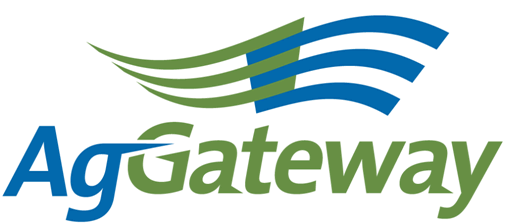 Note Taker Schedule:Contact: Committee Chair  Kristin Nottingham   217 774 2105  knottingham@agvance.netCommittee Vice Chair    Attendees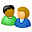 Contact: Committee Chair  Kristin Nottingham   217 774 2105  knottingham@agvance.netCommittee Vice Chair    AttendeesContact: Committee Chair  Kristin Nottingham   217 774 2105  knottingham@agvance.netCommittee Vice Chair    Attendees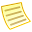 TopicTopicTopic LeaderTopic LeaderTopic LeaderNotesNotesMeeting MinutesMeeting MinutesKristin NottinghamKristin NottinghamKristin NottinghamAntitrust GuidelinesAntitrust GuidelinesKristin NottinghamKristin NottinghamKristin NottinghamApproval of Prior Meeting Minutes from 04/09/15Approval of Prior Meeting Minutes from 04/09/15Kristin NottinghamKristin NottinghamKristin NottinghamReview Action Items from last meetingReview Action Items from last meetingKristin NottinghamKristin NottinghamKristin NottinghamNewsletter Planning – JuneNewsletter Planning – JuneNewsletter Planning – JulyNewsletter Planning – JulyMarketing PlanMarketing PlanSusan RulandSusan RulandSusan RulandAgGateway’s 10 Year AnniversaryAgGateway’s 10 Year AnniversarySusan RulandSusan RulandSusan RulandSocial Media – Social CalendarSocial Media – Social CalendarJody Costa Jody Costa Jody Costa Other Discussion Items Other Discussion Items Kristin NottinghamKristin NottinghamKristin NottinghamNew BusinessCommittee Assignments New BusinessCommittee Assignments Kristin NottinghamKristin NottinghamKristin NottinghamCommittee Positions – Vice Chair position – Open Committee Positions – Vice Chair position – Open Committee Positions – Vice Chair position – Open Upcoming MeetingsUpcoming MeetingsNext Meeting – Thursday, June 4 @ 2pm ETNext Meeting – Thursday, June 4 @ 2pm ETNext Meeting – Thursday, June 4 @ 2pm ETActive Action Items List as of 04/09/15Active Action Items List as of 04/09/15Active Action Items List as of 04/09/15AccountableAction Status KristinRemind Jody to send examples of infographs to SusanReached out to on 05/07/2015SusanLooking into Member Services – why aren’t people receiving newsletters? Do we need to make this an option on each person’s profile to receive the newsletter?AndrianaSend Susan the blurb for the April Newsletter about if others wish to receive the newsletter, contact Member Services.CompleteKristinSchedule time to visit with others about Hootsuite and begin adding content for LinkedIn and Twitter.We had a call 04/20/2015 to discuss the Social Media Calendar and taking the first steps to begin Hootsuite. Another call on 05/06/2015 to discuss more about Hootsuite – Jody explained what she had done so far and what our next steps should be.AllIf anyone is interested in helping with the Hootsuite and getting content to Social Media, let Kristin knowJody, Andriana, Susan, Natasha, and Kristin are all working on Hootsuite and taking turns uploading content. Meeting DateNote Taker08-JanKristin05-FebAndriana12-MarKristin09-AprBrandon07-MayMelinda04-JunDave02-JulKristin06-AugVictoria03-SepSusan01-OctSarah05-NovNatasha03-DecKristin